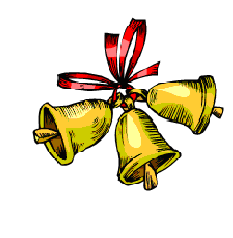         выпуск № 21(2018 – 2019 уч.год)- В КАЛЕЙДОСКОПЕ ШКОЛЬНЫХ ДЕЛ-           Интересные мероприятия прошли в нашей школе, которые провели представители Воронежского Центра психолого-педагогической поддержки и развития детей. Ребята 8-11 классов приняли участие в профилактических занятиях  «Бесконфликтное общение», «Закон и наркотик», дискуссионном видеоклубе.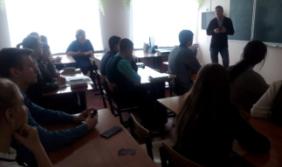 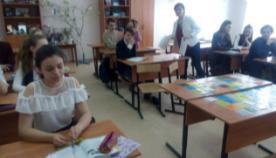         Мишутина София,  Малык Алина, ученицы 6 класса, руководитель – Варенова Н.Л., учитель ИЗО, и Ерещенко Сергей, ученик 9 «А» класса, руководитель - Зубко Л.Н., учитель русского языка и литературы, стали победителями муниципального этапа областного конкурса «Зеленая планета»;         Поддубная Диана – 8 «В» класс,  Веретенникова Анастасия – 10 «А» класс, Сибринин Даниил- 6 «А», Шаповалов Антон- 7 «Б» класс – призёры  муниципального этапа областного конкурса «Старая, старая сказка»;        В творческом конкурсе «Литературный лабиринт» победителем стал  Топчиев Данил, ученик 7 «Б» класса, а Коншина Дарья и  Шаповалов Антон из 7 «Б» класса стали призёрами.  Ребята показали знание фактов биографии, произведений, принимали участие в создании видеоролика  о Воронежском писателе  А.Платонова.  Учредитель и издатель – Совет старшеклассников МБОУ Митрофановская СОШКуратор: Плохих Надежда ВикторовнаГлавный редактор: Кодацкая Елизавета,11 «А» классКорреспонденты: Головенко С., Мирошникова А., Сотников М., Гринева В.Фотокорреспонденты: Калюжная Ксения, Дьякова Ольга.Верстка и дизайн: Гостева Ю., Ракшина М., Пойда А., Дьякова О., Зубкова С.Адрес редакции: МБОУ Митрофановская  СОШ, кабинет №207e-mail  mitrscho@yandex.ruЮные поэты МБОУ Митрофановской школы! Вы сможете размещать  свои стихотворения, удивительные рассказы, истории! Наша газета поможет раскрыть все ваши творческие способности,и продемонстрировать их всей школе!